АДМИНИСТРАЦИЯ 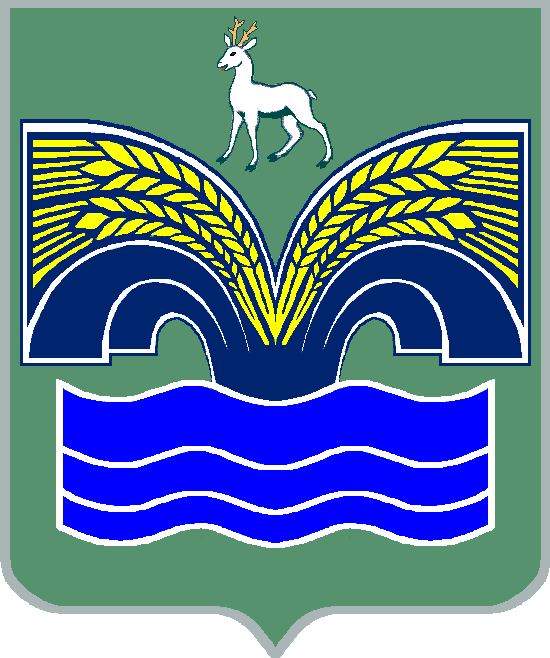 СЕЛЬСКОГО ПОСЕЛЕНИЯ ХИЛКОВОМУНИЦИПАЛЬНОГО РАЙОНА КРАСНОЯРСКИЙ САМАРСКОЙ ОБЛАСТИПОСТАНОВЛЕНИЕот 18 декабря 2018 года № 87О внесении изменений в постановление Администрации сельского поселения Хилково муниципального района Красноярский Самарской области от 24.09.2018 № 45 «О внесении изменений в муниципальную Программу «Модернизация и развитие автомобильных дорог общего пользования местного значения в сельском поселении Хилково муниципального района Красноярский Самарской области на 2018-2020 годы»В целях приведения муниципальных правовых актов сельского поселения Хилково муниципального района Красноярский Самарской области в соответствие с действующим законодательством, Администрация сельского поселения Хилково муниципального района Красноярский Самарской области ПОСТАНОВЛЯЕТ: 1. Внести в постановление Администрации сельского поселения Хилково муниципального района Красноярский Самарской области от 24.09.2018 № 45 «О внесении изменений в муниципальную Программу «Модернизация и развитие автомобильных дорог общего пользования местного значения в сельском поселении Хилково муниципального района Красноярский Самарской области на 2018-2020 годы» следующие изменения:1) в подпункте 2 пункта 1 слова «с привлечением субсидий из областного бюджета на софинансирование дорожной деятельности в рамках подпрограммы» заменить словами «и участия в подпрограмме»;2) Таблицу № 1 приложения к постановлению Администрации сельского поселения Хилково муниципального района Красноярский Самарской области от 24.09.2018 № 45 изложить согласно приложению к настоящему постановлению.2. Опубликовать настоящее постановление в газете «Красноярский вестник».3. Настоящее постановление вступает в силу со дня его официального опубликования.Глава сельского поселения Хилковомуниципального района Красноярский Самарской области 							О.Ю. ДолговПриложениек постановлению Администрации сельского поселения Хилково муниципального района Красноярский Самарской областиот 18.12.2018 № 87Таблица № 1№ п/пНаименование направлений использования средств ПрограммыОбъем финансирования по годам (в разрезе источников финансирования), (руб.)Объем финансирования по годам (в разрезе источников финансирования), (руб.)Объем финансирования по годам (в разрезе источников финансирования), (руб.)Всего(руб.)№ п/пНаименование направлений использования средств Программы2018 год2019 год2020 годВсего(руб.)1Содержание, ремонт автомобильных дорог и искусственных сооружений на них.124 389,3400124 389,342Ремонт внутридворовых проездов многоквартирных домов и создание парковочных карманов.91 686,410091 686,413Ремонт дороги в пос. Вулкан.34 274,93261,3034 536,23